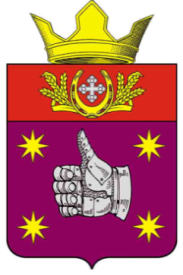 АДМИНИСТРАЦИЯБОЛЬШИНСКОГО СЕЛЬСКОГО ПОСЕЛЕНИЯУРЮПИНСКОГО МУНИЦИПАЛЬНОГО РАЙОНАПОСТАНОВЛЕНИЕ 16 марта 2017 года                                                                                 № 09   В соответствии с Федеральным законом от 27.07.2010 года № 210-ФЗ «Об организации представления государственных и муниципальных услуг», Федеральным Законом от 06.10.2003 года № 131-ФЗ «Об общих принципах организации местного самоуправления в Российской Федерации», п о с т а н о в л я ю:          1. Утвердить перечень муниципальных услуг, оказываемых администрацией Большинского сельского поселения Урюпинского муниципального района и предоставляются организациями, участвующими в предоставлении муниципальных услуг согласно приложения 1 к настоящему решению.   2. Главе Большинского сельского  поселения  опубликовать данное постановление на сайте Урюпинского муниципального района Волгоградской области www.umr.34.ru в подраздел «Большинское сельское поселение» раздела «Административное деление».Глава Большинскогосельского поселения                                                         А. П. КумсковПЕРЕЧЕНЬмуниципальных услуг, оказываемых администрацией Большинского сельского поселения Урюпинского муниципального района и предоставляются организациями, участвующими в предоставлении муниципальных услугПолное наименование государственной или муниципальной услугиОрган местного самоуправления ответственные за предоставление услугиПолучатель услугиПлата за оказание услуги1Выдача выписок из домовой и похозяйственной книгадминистрация сельского поселенияфизические лицабесплатно2Выдача копий, дубликатов и выписок муниципальных правовых актов администрации Большинского сельского поселенияадминистрация сельского поселенияфизические лица, юридические лицабесплатно3Выдача постановления о переводе или об отказе в переводе жилого помещения в нежилое помещение или нежилого помещения в жилое помещениеадминистрация сельского поселенияфизические лицабесплатно4Выдача справок населениюадминистрация сельского поселенияфизические лицабесплатно5Выдача разрешений на размещение нестационарных торговых объектов на земельных участках, в зданиях, находящихся в муниципальной собственностиадминистрация сельского поселенияфизические лица,юридические лицаБесплатно6 Заключение договоров социального наймаадминистрация сельского поселенияфизические лицабесплатно7Оформление ходатайства о предоставлении земельных участков для целей, не связанных со строительствомадминистрация сельского поселенияфизические лица, юридические лицабесплатно8Предоставление сведений о личном подсобном хозяйстве, земельных паях и приусадебных участках в целях признания лиц малоимущимиадминистрация сельского поселенияфизические лицабесплатно9Передача муниципального имущества в аренду, безвозмездное пользование, продление действующих договоров, изменение условий действующих договоровадминистрация сельского поселенияфизические лица,юридические лицабесплатно10 Постановка на учёт и снятие с учёта граждан в качестве нуждающихся в жилищных условиях в администрации Большинского сельского поселенияадминистрация сельского поселенияфизические лицабесплатно11Выдача справки о наличии земельного участка в собственности гражданина, дубликата свидетельства о праве собственности на землюадминистрация сельского поселенияфизические лица, юридические лицабесплатно12Приём заявлений и выдача документов о согласовании переустройства и (или) перепланировки жилых помещенийадминистрация сельского поселенияфизические лица, юридические лицабесплатно13 Предоставление информации об объектах культурного наследия местного значения, находящегося на территории Большинского сельского поселенияадминистрация сельского поселенияфизические лица, юридические лицабесплатно14Предоставление информации об объектах недвижимого имущества, находящегося в муниципальной собственности и предназначенных для сдачи в арендуадминистрация сельского поселенияфизические лица, юридические лицабесплатно15Предоставление информации о порядке предоставления жилищно-коммунальных услуг населениюадминистрация сельского поселенияфизические лица, бесплатно16Организация и проведение торгов по продаже земельных участков, находящихся в муниципальной собственности, либо права на заключение договоров аренды таких земельных участковадминистрация сельского поселенияфизические лицабесплатно17Присвоение, изменение и аннулирование адресов на территории Большинского сельского поселенияадминистрация сельского поселенияфизические лица, юридические лицабесплатно